Региональная межпредметная познавательная викторина 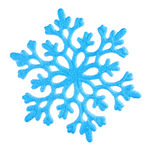 «Времена года. Зима» Ф.И. ребенка _________________________________________________________Ф.И.О. педагога ______________________________________________________Образовательная организация __________________________________________Муниципалитет, регион _______________________________________________1) Отгадайте «зимние» загадки. Рядом нарисуйте отгадки.Странная звездочка с неба упала,
Мне на ладошку легла - и пропала.Красный нос, в руках метелка.
Проживает рядом с елкой.
К холодам давно привык
Кто же это? 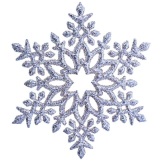 Серебристая Морковка
Прицепилась к крыше ловко.
Уцепилась за карниз
И растёт зимою вниз. Хвойная красавица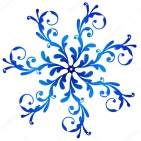 зимою наряжается.Висят на ней игрушки:Шарики, хлопушки. 2) Отгадайте загадки про зимнюю одежду. Поставьте номер отгадки в пустую клеточку.1. 		2.   		3.   		4.   		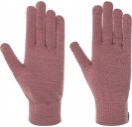 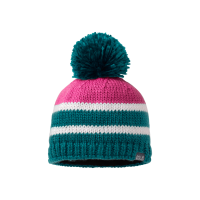 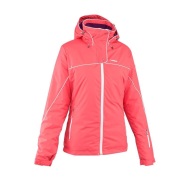 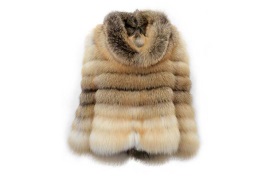 5.   		6.   		7.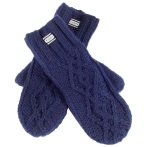 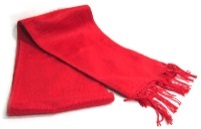 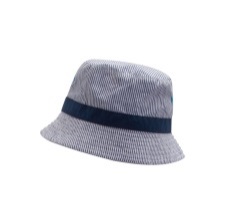 3) Какой из этих предметов лишний? 1. 	2. 	       3. 	 4. 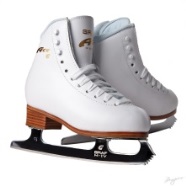 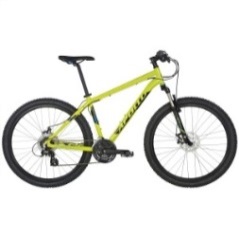 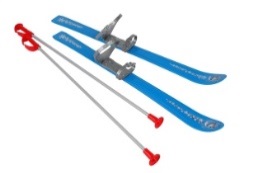 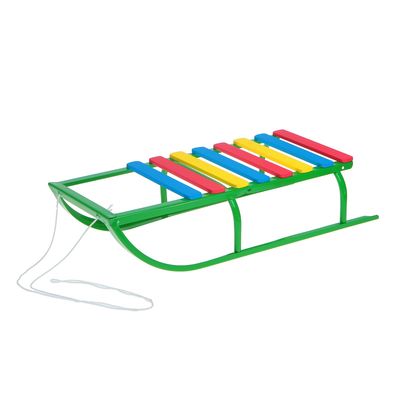 4) Какая из птиц прилетает к нам на зимовку? 1. 	2.	   3.	4.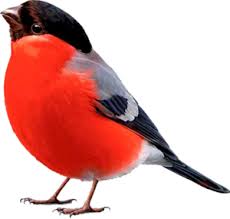 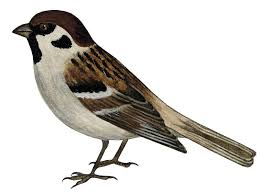 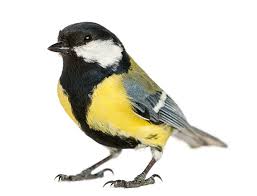 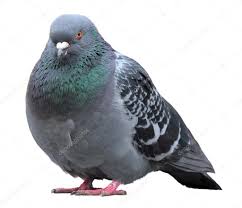 5) Какие зверьки меняют на зиму цвет шубки?1. 	    2. 3.       4.	5.  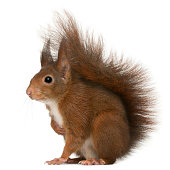 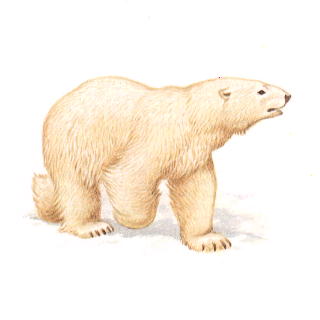 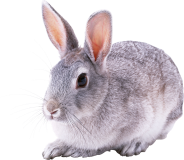 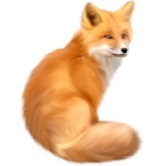 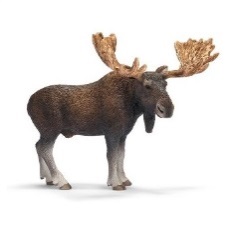 6) Чем питаются лесные обитатели зимой? Проведи соединительную линию.7) Сколько зимних месяцев в году по календарю? 8) Вставьте недостающие названия зимних месяцев в «зимние» стихи Самуила Маршака.9) Кто написал сказку «Снежная королева»? 10) Почему растаяла девочка Снегурочка в русской народной сказке? (напечатайте ответ на этот вопрос или нарисуйте его).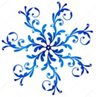 Дали братьям тёплый дом,
Чтобы жили впятером.
Брат большой не согласился
И отдельно поселился. Не галстук он, не воротник,А шею обжимать привык.Но не всегда, а лишь тогда,Когда бывают холода.Все в снегу стоят деревья,
Белый на земле ковёр.
На прогулку мы наденем
Этот головной убор.
Пушиста, а не зверь,
Греет, а не печка.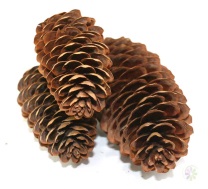 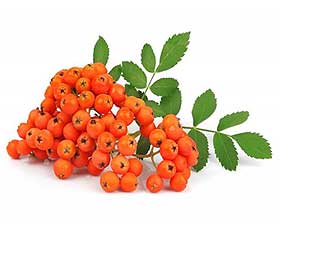 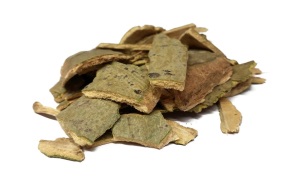 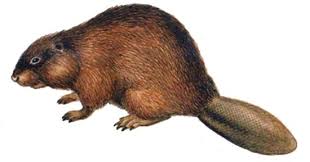 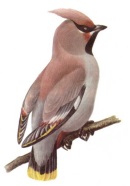 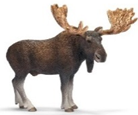 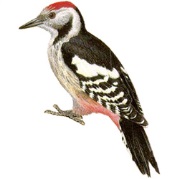 Открываем календарь –
Начинается Дуют ветры в                                 ,
Воют в трубах громко.
Змейкой вьется по земле
Легкая поземка.